Stakeholder Register	Project Title:  	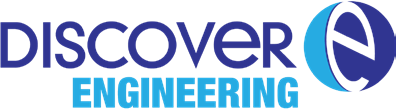 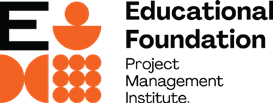 DiscoverE.orgNameRole in ProjectContact Information